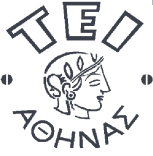 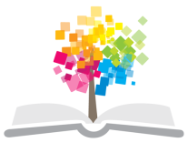 Βάσεις Δεδομένων ΙΙ (Ε)Ενότητα 14: Επισκόπηση της Διαχείρισης triggers στο περιβάλλον mySQL και σε Oracle Χ. Σκουρλάς, Α. Τσολακίδης, Δ. ΒάσσηςΤμήμα Μηχανικών Πληροφορικής ΤΕΣτόχος του εργαστηρίου είναι η επισκόπηση της χρήσης triggers για τη δημιουργία εφαρμογών στο περιβάλλον mySQL αλλά και τη διαχείριση βάσεων δεδομένων. Μετά την επεξεργασία του εργαστηρίου ο ενδιαφερόμενος θα έχει κατανοήσει τα θέματα της χρήσης triggers και δημιουργίας εφαρμογής βάσεων δεδομένων. Τέλος, ο ενδιαφερόμενος θα έχει κατανοήσει τα θέματα της χρήσης triggers και δημιουργίας εφαρμογής βάσεων δεδομένων  και στο περιβάλλον της Oracle. Λέξεις κλειδιά:  triggers,  mySQL, OracleΕπισκόπηση της Διαχείρισης triggers στο περιβάλλον mySQL και σε Oracle Υποδείξεις για τη διαχείριση triggers στο περιβάλλον mySQLΈστω το απλοποιημένο σύστημα διαχείρισης στοιχείων προσωπικού στο περιβάλλον της mySQL που περιλαμβάνει τους πίνακες: EMP, DEPT, USER.Δημιουργία βάσης δεδομένων με χρήση mySQLDROP DATABASE personnel;CREATE DATABASE personnel;USE personnel;CREATE TABLE Dept(DEPTNO INT(2) NOT NULL,                     DNAME VARCHAR(14), LOC VARCHAR(14),                     NO_OF_EMPLOYEES INT(3),                     PRIMARY KEY(DEPTNO));CREATE TABLE Emp(EMPNO INT(4) NOT NULL AUTO_INCREMENT,                    ENAME VARCHAR(10), JOB VARCHAR(9),                     SAL FLOAT(7,2),                    DEPTNO INT(2), PRIMARY KEY(EMPNO),                    FOREIGN KEY(DEPTNO) REFERENCES Dept(DEPTNO));CREATE TABLE user(  uname text,  upass text,  Uid int(11),  Uphone varchar(45), Ucity varchar(45));INSERT INTO `user` VALUES ('admin','1234',1,NULL,NULL);          Select * from user;Οι πίνακες emp, dept παρατίθενται με ενδεικτικό δείγμα δεδομένων.INSERT INTO Dept(DEPTNO, DNAME, LOC)             VALUES (10, 'ACCOUNTING', 'NEW YORK'); INSERT INTO Dept(DEPTNO, DNAME, LOC)             VALUES (20, 'RESEARCH', 'DALLAS'); INSERT INTO Dept(DEPTNO, DNAME, LOC)             VALUES (30, 'SALES', 'CHICAGO'); INSERT INTO Dept(DEPTNO, DNAME, LOC)             VALUES (40, 'OPERATIONS', 'BOSTON'); Select * from dept; 
            4 rows selected. 0,06 secondsINSERT INTO Emp( ENAME, JOB, SAL,  DEPTNO)  VALUES ( 'SMITH', 'CLERK', 800, 20); INSERT INTO Emp( ENAME, JOB, SAL,  DEPTNO) VALUES ( 'ALLEN', 'SALESMAN', 1600, 30); INSERT INTO Emp( ENAME, JOB, SAL,  DEPTNO) VALUES ( 'WARD', 'SALESMAN', 1250, 30); INSERT INTO Emp( ENAME, JOB, SAL,  DEPTNO) VALUES ( 'JONES', 'MANAGER', 2975, 20); INSERT INTO Emp( ENAME, JOB, SAL,  DEPTNO)  VALUES ( 'MARTIN', 'SALESMAN', 1250, 30); INSERT INTO Emp( ENAME, JOB, SAL,  DEPTNO) VALUES ( 'BLAKE', 'MANAGER', 2850, 30); INSERT INTO Emp( ENAME, JOB, SAL,  DEPTNO) VALUES ( 'CLARK', 'MANAGER', 2450, 10); INSERT INTO Emp( ENAME, JOB, SAL,  DEPTNO) VALUES ( 'SCOTT', 'ANALYST', 3000, 20); INSERT INTO Emp( ENAME, JOB, SAL,  DEPTNO) VALUES ( 'KING', 'PRESIDENT', 5000, 10); INSERT INTO Emp( ENAME, JOB, SAL,  DEPTNO) VALUES ( 'TURNER', 'SALESMAN', 1500, 30); INSERT INTO Emp( ENAME, JOB, SAL,  DEPTNO) VALUES ( 'ADAMS', 'CLERK', 1100, 20); INSERT INTO Emp( ENAME, JOB, SAL,  DEPTNO) VALUES ( 'JAMES', 'CLERK', 950, 30); INSERT INTO Emp( ENAME, JOB, SAL,  DEPTNO) VALUES ( 'FORD', 'ANALYST', 3000, 20); INSERT INTO Emp( ENAME, JOB, SAL,  DEPTNO) VALUES ( 'MILLER', 'CLERK', 1300, 10); INSERT INTO Emp( ENAME, JOB, SAL,  DEPTNO) VALUES ( 'BATES', 'ANALYST', 1300, NULL); Select * from  emp;
15 rows selected. 0,12 seconds DROP TRIGGER emp_insert;DROP TRIGGER emp_delete;DROP TRIGGER emp_update;DELIMITER //CREATE TRIGGER emp_insertAFTER INSERT ON empFOR EACH ROWBEGIN      UPDATE dept     SET no_of_employees = IFNULL(no_of_employees, 0) + 1     WHERE deptno = NEW.deptno;END //DELIMITER ;DELIMITER //CREATE TRIGGER emp_deleteAFTER DELETE ON empFOR EACH ROWBEGIN      UPDATE dept     SET no_of_employees = IFNULL(no_of_employees, 0) - 1     WHERE deptno = OLD.deptno;END //DELIMITER ;DELIMITER //CREATE TRIGGER emp_updateAFTER UPDATE ON empFOR EACH ROWBEGIN      UPDATE dept     SET no_of_employees = NVL(no_of_employees,0) + 1     WHERE deptno = NEW.deptno;     UPDATE dept     SET no_of_employees = IFNULL(no_of_employees, 0) - 1     WHERE deptno = OLD.deptno;END //DELIMITER ;Ακολουθούν δοκιμές / έλεγχοι.INSERT INTO dept VALUES(11,'Belle Epoque', 'PARIS', 0);INSERT INTO dept VALUES(12,'Rasors edge', 'PARIS', 0);INSERT INTO emp(empno,ename,deptno) VALUES (102,'Luers',11);INSERT INTO emp(empno,ename,deptno) VALUES (103,'Atwood',11);INSERT INTO emp(empno,ename,deptno) VALUES (104,'Gennick',12);SELECT * FROM dept WHERE deptno IN (11,12);DELETE FROM emp WHERE empno = 103;SELECT * FROM dept WHERE deptno IN (11,12);UPDATE emp SET deptno = 11WHERE empno = 104;SELECT * FROM dept WHERE deptno IN (11,12);SELECT * FROM dept;SELECT * FROM emp;Διόρθωση τιμών της στήλης NO_OF_EMPLOYEES.UPDATE deptSET no_of_employees = (SELECT COUNT(*)                       FROM emp                       WHERE emp.deptno = dept.deptno);Διαχείριση triggers στο περιβάλλον Oracle PL/SQLΈστω το απλοποιημένο σύστημα διαχείρισης στοιχείων προσωπικού που συνοδεύει το προϊόν της Oracle. Θα δοθούν κάποια βοηθητικά παραδείγματα που δουλεύουν με παρόμοια στοιχεία με αυτά των γνωστών πινάκων EMP, DEPT της Oracle. ΣημείωσηΟι πίνακες emp, dept παρατίθενται με ενδεικτικό δείγμα δεδομένων.SELECT * FROM EMP  
15 rows selected. 0,12 seconds SELECT * FROM DEPT
4 rows selected. 0,06 secondsΑν θέλετε να δημιουργήσετε πίνακες σαν αυτούς με τα στοιχεία τους μπορείτε να χρησιμοποιήσετε τις εντολές:/* Κατασκευάστε τους πίνακες  Emp, Dept */CREATE TABLE Dept(DEPTNO NUMBER(2) NOT NULL,                     DNAME VARCHAR2(14), LOC VARCHAR2(14),                     PRIMARY KEY(DEPTNO));CREATE TABLE Emp(EMPNO NUMBER(4) NOT NULL,                    ENAME VARCHAR2(10), JOB VARCHAR2(9), MGR NUMBER(4),                    HIREDATE DATE,  SAL NUMBER(7,2), COMM NUMBER(7,2),                    DEPTNO NUMBER(2), PRIMARY KEY(EMPNO),                    FOREIGN KEY(DEPTNO) REFERENCES Dept(DEPTNO));/* Εισαγωγή στοιχείων στους πίνακες */INSERT INTO Dept(DEPTNO, DNAME, LOC)            VALUES (10, 'ACCOUNTING', 'NEW YORK');INSERT INTO Dept(DEPTNO, DNAME, LOC)            VALUES (20, 'RESEARCH', 'DALLAS');INSERT INTO Dept(DEPTNO, DNAME, LOC)            VALUES (30, 'SALES', 'CHICAGO');INSERT INTO Dept(DEPTNO, DNAME, LOC)            VALUES (40, 'OPERATIONS', 'BOSTON');INSERT INTO Emp(EMPNO, ENAME, JOB, MGR, HIREDATE, SAL, COMM, DEPTNO)            VALUES (7369, 'SMITH', 'CLERK', 7902, '17/12/1980', 800, NULL, 20);INSERT INTO Emp(EMPNO, ENAME, JOB, MGR, HIREDATE, SAL, COMM, DEPTNO)            VALUES (7499, 'ALLEN', 'SALESMAN', 7698, '20/02/1981', 1600, 300, 30);INSERT INTO Emp(EMPNO, ENAME, JOB, MGR, HIREDATE, SAL, COMM, DEPTNO)            VALUES (7521, 'WARD', 'SALESMAN', 7698, '22/02/1981', 1250, 500, 30);INSERT INTO Emp(EMPNO, ENAME, JOB, MGR, HIREDATE, SAL, COMM, DEPTNO)            VALUES (7566, 'JONES', 'MANAGER', 7839, '02/04/1981', 2975, NULL, 20);INSERT INTO Emp(EMPNO, ENAME, JOB, MGR, HIREDATE, SAL, COMM, DEPTNO)            VALUES (7654, 'MARTIN', 'SALESMAN', 7698, '28/10/1981', 1250, 1400, 30);INSERT INTO Emp(EMPNO, ENAME, JOB, MGR, HIREDATE, SAL, COMM, DEPTNO)            VALUES (7698, 'BLAKE', 'MANAGER', 7839, '01/05/1981', 2850, NULL, 30);INSERT INTO Emp(EMPNO, ENAME, JOB, MGR, HIREDATE, SAL, COMM, DEPTNO)            VALUES (7782, 'CLARK', 'MANAGER', 7839, '09/06/1981', 2450, NULL, 10);INSERT INTO Emp(EMPNO, ENAME, JOB, MGR, HIREDATE, SAL, COMM, DEPTNO)            VALUES (7788, 'SCOTT', 'ANALYST', 7566, '19/04/1987', 3000, NULL, 20);INSERT INTO Emp(EMPNO, ENAME, JOB, MGR, HIREDATE, SAL, COMM, DEPTNO)            VALUES (7839, 'KING', 'PRESIDENT', NULL, '17/11/1981', 5000, NULL, 10);INSERT INTO Emp(EMPNO, ENAME, JOB, MGR, HIREDATE, SAL, COMM, DEPTNO)            VALUES (7844, 'TURNER', 'SALESMAN', 7698, '08/10/1981', 1500, 0, 30);INSERT INTO Emp(EMPNO, ENAME, JOB, MGR, HIREDATE, SAL, COMM, DEPTNO)            VALUES (7876, 'ADAMS', 'CLERK', 7788, '23/05/1987', 1100, NULL, 20);INSERT INTO Emp(EMPNO, ENAME, JOB, MGR, HIREDATE, SAL, COMM, DEPTNO)            VALUES (7900, 'JAMES', 'CLERK', 7698, '03/12/1981', 950, NULL, 30);INSERT INTO Emp(EMPNO, ENAME, JOB, MGR, HIREDATE, SAL, COMM, DEPTNO)            VALUES (7902, 'FORD', 'ANALYST', 7566, '03/12/1981', 3000, NULL, 20);INSERT INTO Emp(EMPNO, ENAME, JOB, MGR, HIREDATE, SAL, COMM, DEPTNO)            VALUES (7934, 'MILLER', 'CLERK', 7782, '23/01/1982', 1300, NULL, 10);INSERT INTO Emp(EMPNO, ENAME, JOB, MGR, HIREDATE, SAL, COMM, DEPTNO)            VALUES (7999, 'BATES', 'ANALYST', 7566, '23/01/2004', 1300, NULL, NULL);/* τέλος εντολών  */Επομένως, βασιζόμενοι στα παραπάνω κατασκευάστε αρχικά τους πίνακες MY_EMP, MY_DEPT που έχουν ανάλογη γραμμογράφηση και στοιχεία με τους EMP, DEPT.CREATE TABLE my_emp(empno NUMBER(4) NOT NULL,                    ename VARCHAR2(10),                                        deptno NUMBER(2));Αν θέλετε με την επόμενη εντολή μπορείτε να «φορτώσετε» από τον πίνακα emp δεδομένα στον νέο πίνακα.INSERT INTO my_empSELECT empno,ename,deptno FROM emp WHERE empno > 1000;CREATE TABLE my_dept(deptno NUMBER(2) NOT NULL,                     dname VARCHAR2(14));Ο επόμενος trigger, είναι αποθηκευμένος (stored) και εκτελείται πριν από την εισαγωγή / ενημέρωση των στοιχείων του πίνακα my_dept και μεταγράφει τα στοιχεία αυτά με κεφαλαία γράμματα.CREATE OR REPLACE TRIGGER dept_insert_updateBEFORE INSERT OR UPDATE ON my_deptFOR EACH ROWBEGIN    DBMS_OUTPUT.PUT_LINE('Εκτέλεση σκανδαλισμού dept_insert_update');    :NEW.dname := UPPER(:NEW.dname);    /* :NEW.dname contains the new value */ END;/Ακολουθούν δοκιμές.INSERT INTO my_dept VALUES(10, 'Learn');INSERT INTO my_dept VALUES(20, 'Discover');INSERT INTO my_dept VALUES(30, 'Explore');SELECT * FROM my_dept;UPDATE my_deptSET dname = 'Research'WHERE deptno = 30;SELECT * FROM my_dept;/Στη συνέχεια βλέπουμε τα στοιχεία του πίνακα my_emp και προσθέτουμε στον πίνακα my_dept στήλη που έχει τον αριθμό των υπαλλήλων για κάθε τμήμα.SELECT * FROM my_emp;ALTER TABLE my_dept   ADD (no_of_employees NUMBER(4));Αρχικοποιούμε τη νέα στήλη.UPDATE my_deptSET no_of_employees = (SELECT COUNT(*)                       FROM my_emp                       WHERE my_emp.deptno = my_dept.deptno);και βλέπουμε τα στοιχεία του πίνακα.SELECT * FROM my_dept;Στη συνέχεια γράφουμε τρεις triggers για να αυτοματοποιήσουμε τη διαχείριση της νέας στήλης του πίνακα my_dept όταν έχουμε μεταβολή στον πίνακα my_emp.CREATE OR REPLACE TRIGGER emp_insertAFTER INSERT ON my_empFOR EACH ROWBEGIN      UPDATE my_dept     SET no_of_employees = no_of_employees + 1     WHERE deptno = :NEW.deptno;     /* :NEW.deptno contains the new value        :OLD.deptno contains NULL value */END;/CREATE OR REPLACE TRIGGER emp_deleteAFTER DELETE ON my_empFOR EACH ROWBEGIN      UPDATE my_dept     SET no_of_employees = no_of_employees - 1     WHERE deptno = :OLD.deptno;     /* :OLD.deptno contains the old value        :NEW.deptno contains NULL value */END;/CREATE OR REPLACE TRIGGER emp_updateAFTER UPDATE ON my_empFOR EACH ROWBEGIN /* :NEW.deptno contains the new value   :OLD.deptno contains the old value *//* Increments the count for the employee's new department */     UPDATE my_dept     SET no_of_employees = NVL(no_of_employees,0) + 1     WHERE deptno = :NEW.deptno;/* Decreases the count for the employee's old department */     UPDATE my_dept     SET no_of_employees = no_of_employees - 1     WHERE deptno = :OLD.deptno;END;/Ακολουθούν δοκιμές / έλεγχοι.INSERT INTO my_dept VALUES(11,'Belle Epoque',0);INSERT INTO my_dept VALUES(12,'Rasors edge',0);INSERT INTO my_emp(empno,ename,deptno) VALUES (102,'Luers',11);INSERT INTO my_emp(empno,ename,deptno) VALUES (103,'Atwood',11);INSERT INTO my_emp(empno,ename,deptno) VALUES (104,'Gennick',12);SELECT * FROM my_dept WHERE deptno IN (11,12);DELETE FROM my_emp WHERE empno = 103;SELECT * FROM my_dept WHERE deptno IN (11,12);UPDATE my_emp SET deptno = 11WHERE empno = 104;SELECT * FROM my_dept WHERE deptno IN (11,12);/Κάποιες άλλες χρήσιμες υποδείξεις για τη διαχείριση των triggers στο προϊόν της OracleΠως θα δούμε τη γραμμογράφηση και κάποια στοιχεία πινάκων του συστήματος που σχετίζονται με τους triggers.DESCRIBE USER_TRIGGERS;SELECT trigger_name,triggering_event,trigger_typeFROM USER_TRIGGERSWHERE table_name = 'MY_EMP'ORDER BY trigger_name;/SELECT trigger_name,trigger_bodyFROM USER_TRIGGERSWHERE table_name= 'MY_EMP'ORDER BY trigger_name;/Πως θα περιορίσουμε τη χρήση της βάσης για συγκεκριμένες ώρες.CREATE OR REPLACE TRIGGER only_during_my_hoursBEFORE INSERT OR UPDATE OR DELETE ON my_empBEGIN  DBMS_OUTPUT.PUT_LINE('only_during_my_hours trigger');  IF   TO_NUMBER(TO_CHAR(SYSDATE,'hh24')) < 8/* nothing before 8:00 am */    OR TO_NUMBER(TO_CHAR(SYSDATE,'hh24')) >= 5/* changes must be made before 5:00 pm */    OR TO_CHAR(SYSDATE,'dy') IN ('sun')  THEN /* nothing on Sunday */   RAISE_APPLICATION_ERROR(-20000,     'Αλλαγές μόνο τις ώρες που θέλουμε');  END IF;END;/ΣημειώματαΣημείωμα ΑναφοράςCopyright ΤΕΙ Αθήνας, Χ. Σκουρλάς, Α. Τσολακίδης, Δ. Βάσσης 2014. Χ. Σκουρλάς, Α. Τσολακίδης, Δ. Βάσσης. «Βάσεις Δεδομένων ΙΙ (Ε). Ενότητα 14: Επισκόπηση της Διαχείρισης triggers στο περιβάλλον mySQL και σε Oracle». Έκδοση: 1.0. Αθήνα 2014. Διαθέσιμο από τη δικτυακή διεύθυνση: ocp.teiath.gr.Σημείωμα ΑδειοδότησηςΤο παρόν υλικό διατίθεται με τους όρους της άδειας χρήσης Creative Commons Αναφορά, Μη Εμπορική Χρήση Παρόμοια Διανομή 4.0 [1] ή μεταγενέστερη, Διεθνής Έκδοση.   Εξαιρούνται τα αυτοτελή έργα τρίτων π.χ. φωτογραφίες, διαγράμματα κ.λ.π., τα οποία εμπεριέχονται σε αυτό. Οι όροι χρήσης των έργων τρίτων επεξηγούνται στη διαφάνεια  «Επεξήγηση όρων χρήσης έργων τρίτων». Τα έργα για τα οποία έχει ζητηθεί άδεια  αναφέρονται στο «Σημείωμα  Χρήσης Έργων Τρίτων». 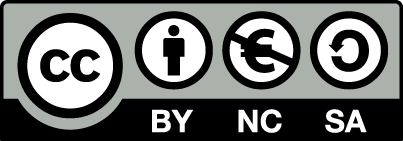 [1] http://creativecommons.org/licenses/by-nc-sa/4.0/ Ως Μη Εμπορική ορίζεται η χρήση:που δεν περιλαμβάνει άμεσο ή έμμεσο οικονομικό όφελος από την χρήση του έργου, για το διανομέα του έργου και αδειοδόχοπου δεν περιλαμβάνει οικονομική συναλλαγή ως προϋπόθεση για τη χρήση ή πρόσβαση στο έργοπου δεν προσπορίζει στο διανομέα του έργου και αδειοδόχο έμμεσο οικονομικό όφελος (π.χ. διαφημίσεις) από την προβολή του έργου σε διαδικτυακό τόποΟ δικαιούχος μπορεί να παρέχει στον αδειοδόχο ξεχωριστή άδεια να χρησιμοποιεί το έργο για εμπορική χρήση, εφόσον αυτό του ζητηθεί.Επεξήγηση όρων χρήσης έργων τρίτωνΔιατήρηση ΣημειωμάτωνΟποιαδήποτε αναπαραγωγή ή διασκευή του υλικού θα πρέπει να συμπεριλαμβάνει:το Σημείωμα Αναφοράςτο Σημείωμα Αδειοδότησηςτη δήλωση Διατήρησης Σημειωμάτων το Σημείωμα Χρήσης Έργων Τρίτων (εφόσον υπάρχει) μαζί με τους συνοδευόμενους υπερσυνδέσμους. Το περιεχόμενο του μαθήματος διατίθεται με άδεια Creative Commons εκτός και αν αναφέρεται διαφορετικά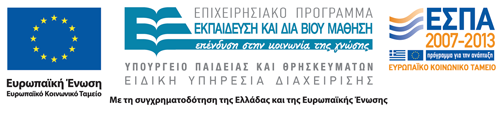 Το έργο υλοποιείται στο πλαίσιο του Επιχειρησιακού Προγράμματος «Εκπαίδευση και Δια Βίου Μάθηση» και συγχρηματοδοτείται από την Ευρωπαϊκή Ένωση (Ευρωπαϊκό Κοινωνικό Ταμείο) και από εθνικούς πόρους.DEPTNODNAMELOCNO_OF_EMPLOYEES10ACCOUNTINGNEW YORK20RESEARCHDALLAS30SALESCHICAGO40OPERATIONSBOSTON  ENAMEJOBSALDEPTNOSMITHCLERK80020ALLENSALESMAN160030WARDSALESMAN125030JONESMANAGER297520MARTINSALESMAN125030BLAKEMANAGER285030CLARKMANAGER245010SCOTTANALYST300020KINGPRESIDENT500010TURNERSALESMAN150030ADAMSCLERK110020JAMESCLERK95030FORDANALYST300020MILLERCLERK130010BATESANALYST1300- EMPNOENAMEJOBMGRHIREDATESALCOMMDEPTNO7369SMITHCLERK790217/12/80800- 207499ALLENSALESMAN769820/02/811600300307521WARDSALESMAN769822/02/811250500307566JONESMANAGER783902/04/812975- 207654MARTINSALESMAN769828/10/8112501400307698BLAKEMANAGER783901/05/812850- 307782CLARKMANAGER783909/06/812450- 107788SCOTTANALYST756619/04/873000- 207839KINGPRESIDENT- 17/11/815000- 107844TURNERSALESMAN769808/10/8115000307876ADAMSCLERK778823/05/871100- 207900JAMESCLERK769803/12/81950- 307902FORDANALYST756603/12/813000- 207934MILLERCLERK778223/01/821300- 107999BATESANALYST756623/01/041300- - DEPTNODNAMELOC10ACCOUNTINGNEW YORK20RESEARCHDALLAS30SALESCHICAGO40OPERATIONSBOSTONΑνοικτά Ακαδημαϊκά ΜαθήματαΤεχνολογικό Εκπαιδευτικό Ίδρυμα ΑθήναςΤέλος ΕνότηταςΧρηματοδότησηΤο παρόν εκπαιδευτικό υλικό έχει αναπτυχθεί στα πλαίσια του εκπαιδευτικού έργου του διδάσκοντα.Το έργο «Ανοικτά Ακαδημαϊκά Μαθήματα στο ΤΕΙ Αθήνας» έχει χρηματοδοτήσει μόνο τη αναδιαμόρφωση του εκπαιδευτικού υλικού. Το έργο υλοποιείται στο πλαίσιο του Επιχειρησιακού Προγράμματος «Εκπαίδευση και Δια Βίου Μάθηση» και συγχρηματοδοτείται από την Ευρωπαϊκή Ένωση (Ευρωπαϊκό Κοινωνικό Ταμείο) και από εθνικούς πόρους.©Δεν επιτρέπεται η επαναχρησιμοποίηση του έργου, παρά μόνο εάν ζητηθεί εκ νέου άδεια από το δημιουργό.διαθέσιμο με άδεια CC-BYΕπιτρέπεται η επαναχρησιμοποίηση του έργου και η δημιουργία παραγώγων αυτού με απλή αναφορά του δημιουργού.διαθέσιμο με άδεια CC-BY-SAΕπιτρέπεται η επαναχρησιμοποίηση του έργου με αναφορά του δημιουργού, και διάθεση του έργου ή του παράγωγου αυτού με την ίδια άδεια.διαθέσιμο με άδεια CC-BY-NDΕπιτρέπεται η επαναχρησιμοποίηση του έργου με αναφορά του δημιουργού. Δεν επιτρέπεται η δημιουργία παραγώγων του έργου.διαθέσιμο με άδεια CC-BY-NCΕπιτρέπεται η επαναχρησιμοποίηση του έργου με αναφορά του δημιουργού. Δεν επιτρέπεται η εμπορική χρήση του έργου.διαθέσιμο με άδεια CC-BY-NC-SAΕπιτρέπεται η επαναχρησιμοποίηση του έργου με αναφορά του δημιουργού και διάθεση του έργου ή του παράγωγου αυτού με την ίδια άδεια. Δεν επιτρέπεται η εμπορική χρήση του έργου.διαθέσιμο με άδεια CC-BY-NC-NDΕπιτρέπεται η επαναχρησιμοποίηση του έργου με αναφορά του δημιουργού. Δεν επιτρέπεται η εμπορική χρήση του έργου και η δημιουργία παραγώγων του.διαθέσιμο με άδεια CC0 Public DomainΕπιτρέπεται η επαναχρησιμοποίηση του έργου, η δημιουργία παραγώγων αυτού και η εμπορική του χρήση, χωρίς αναφορά του δημιουργού.διαθέσιμο ως κοινό κτήμαΕπιτρέπεται η επαναχρησιμοποίηση του έργου, η δημιουργία παραγώγων αυτού και η εμπορική του χρήση, χωρίς αναφορά του δημιουργού.χωρίς σήμανσηΣυνήθως δεν επιτρέπεται η επαναχρησιμοποίηση του έργου.